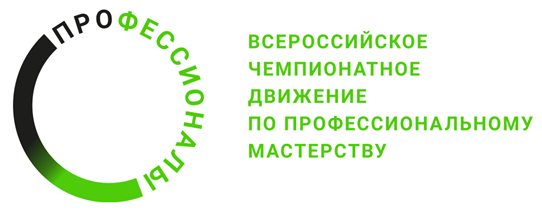 КОНКУРСНОЕ ЗАДАНИЕ КОМПЕТЕНЦИИ«Дизайн-интерьера»(наименование этапа) Чемпионата по профессиональному мастерству «Профессионалы» в 2024 г.2024 г.Конкурсное задание разработано экспертным сообществом и утверждено Менеджером компетенции, в котором установлены нижеследующие правила и необходимые требования владения профессиональными навыками для участия в соревнованиях по профессиональному мастерству.Конкурсное задание включает в себя следующие разделы:1. ОСНОВНЫЕ ТРЕБОВАНИЯ КОМПЕТЕНЦИИ	1.1. ОБЩИЕ СВЕДЕНИЯ О ТРЕБОВАНИЯХ КОМПЕТЕНЦИИ	1.2. ПЕРЕЧЕНЬ ПРОФЕССИОНАЛЬНЫХ ЗАДАЧ СПЕЦИАЛИСТА ПО КОМПЕТЕНЦИИ «ГРАФИЧЕСКИЙ ДИЗАЙН»	1.3. ТРЕБОВАНИЯ К СХЕМЕ ОЦЕНКИ	91.4. СПЕЦИФИКАЦИЯ ОЦЕНКИ КОМПЕТЕНЦИИ	91.5. КОНКУРСНОЕ ЗАДАНИЕ	91.5.1 Разработка конкурсного задания	211.5.2 Структура модулей конкурсного задания (инвариант/вариатив)	232. СПЕЦИАЛЬНЫЕ ПРАВИЛА КОМПЕТЕНЦИИ	302.1. Личный инструмент конкурсанта	303. Приложения	30ИСПОЛЬЗУЕМЫЕ СОКРАЩЕНИЯ1. ТЗ – техническое задание2. КЗ – конкурсное задание3. ТК- требования компетенции1. ОСНОВНЫЕ ТРЕБОВАНИЯ КОМПЕТЕНЦИИ1.1. ОБЩИЕ СВЕДЕНИЯ О ТРЕБОВАНИЯХ КОМПЕТЕНЦИИТребования компетенции (ТК) «дизайн интерьера» определяют знания, умения, навыки и трудовые функции, которые лежат в основе наиболее актуальных требований работодателей отрасли. Целью соревнований по компетенции является демонстрация лучших практик и высокого уровня выполнения работы по соответствующей рабочей специальности или профессии. Требования компетенции являются руководством для подготовки конкурентоспособных, высококвалифицированных специалистов / рабочих и участия их в конкурсах профессионального мастерства.В соревнованиях по компетенции проверка знаний, умений, навыков и трудовых функций осуществляется посредством оценки выполнения практической работы. Требования компетенции разделены на четкие разделы с номерами и заголовками, каждому разделу назначен процент относительной важности, сумма которых составляет 100.1.2. ПЕРЕЧЕНЬ ПРОФЕССИОНАЛЬНЫХ ЗАДАЧ СПЕЦИАЛИСТА ПО КОМПЕТЕНЦИИ «ДИЗАЙН ИНТЕРЬЕРА»Таблица №1Перечень профессиональных задач специалиста1.3. ТРЕБОВАНИЯ К СХЕМЕ ОЦЕНКИСумма баллов, присуждаемых по каждому аспекту, должна попадать в диапазон баллов, определенных для каждого раздела компетенции, обозначенных в требованиях и указанных в таблице №2.Таблица №2Матрица пересчета требований компетенции в критерии оценки1.4. СПЕЦИФИКАЦИЯ ОЦЕНКИ КОМПЕТЕНЦИИОценка Конкурсного задания будет основываться на критериях, указанных в таблице №3:Таблица №3Оценка конкурсного задания1.5. КОНКУРСНОЕ ЗАДАНИЕОбщая продолжительность Конкурсного задания: 20 ч.Количество конкурсных дней: 3 днейВне зависимости от количества модулей, КЗ должно включать оценку по каждому из разделов требований компетенции.Оценка знаний участника должна проводиться через практическое выполнение Конкурсного задания. В дополнение могут учитываться требования работодателей для проверки теоретических знаний/оценки квалификации.1.5.1. Разработка конкурсного задания Конкурсное задание состоит из 5 модулей, включаетобязательную к выполнению часть (инвариант) – 3 модуля, ивариативную часть – 2 модуля. Общее количество баллов конкурсногозадания составляет 100.Обязательная к выполнению часть (инвариант) выполняется всемирегионами без исключения на всех уровнях чемпионатов.Количество модулей из вариативной части, выбирается региономсамостоятельно в зависимости от материальных возможностей площадкисоревнований и потребностей работодателей региона в соответствующихспециалистах. В случае если ни один из модулей вариативной части неподходит под запрос работодателя конкретного региона, то вариативныемодули формируется регионом самостоятельно под запрос работодателя.При этом, время на выполнение модуля и количество баллов в критерияхоценки по аспектам не меняются.Инструкция по заполнению матрицы конкурсного задания - Приложение № 1Матрица конкурсного задания – Приложение №21.5.2. Структура модулей конкурсного задания (инвариант/вариатив)Модуль А.  Навыки межличностного общения (Вариатив)Время на выполнение модуля – 1 час.Задание: Основная задача выполнения модуля А заключается в составлении технического задания на выполнение дизайн-проекта квартиры, ориентированном на определенного потребителя.Оборудование и материалы:Карандаши цветные акварельные (12 шт.), линейка пластиковая 500 мм, угольник пластиковый, папка д/черчения А3, карандаш ч\гр 3 шт., ластик, уровень, рулетка 5 м. Компьютер в сборе с монитором, клавиатура и мышь. Рекомендуемое ПО: интернет-браузер, MS Office, 3D Max (V-ray\ Corona), ArchiCad, Adobe Photoshop. Перед началом выполнения конкурсного задания конкурсанты знакомятся с потенциальным заказчиком, интервью с которым длится 15 минут. После завершения рассказа заказчика о себе и своих пожеланиях к интерьеру, у конкурсантов есть возможность задать вопросы заказчику (15 минут времени для всех конкурсантов).На основании интервью конкурсанты в рамках выполнения конкурсного задания составляют техническое задание на выполнение дизайн-проекта, с учетом психологии и пожеланий заказчика.Составить и использовать техническое задание на проектирование в форме таблицы, на основе требований заказчика, и подготовить для печати (см. таблицу 1 в прил.).Технические параметры разработки проекта:Работа, подготовленная для печати, сохраняется на рабочем столе ПК в папке с номером участника, файл содержит в имени название работы и номер участника.Работа, выведенная в печать, имеет название, подписана номером участника.Рабочий файл создаваемого документа сохраняется на рабочем столе ПК в папке с номером участника, файл содержит в имени название работы и номер участника.Форма технического задания - см. таблицу №5. Таблицу необходимо заполнить, используя составленное техническое задание. Формат А4, книжное расположение. Гарнитура: Times New Roman, кегль 14, интервал межстрочный одинарный, выравнивание текста по левому краю.Сохранить электронную версию документа в папке с номером участника в формате .docx.Форма технического заданияТаблица №4По выполнении модуля А конкурсант может переходить к модулю Б, в рамках конкурсного дня.Модуль Б. Организация рабочего пространства и рабочий Процесс (Инвариант)Время на выполнение модуля – 7 часов.Задание: Исследование/Разработка.Обмер помещения.Муд-борд, эскиз, проектное предложение.Основная задача выполнения модуля Б заключается в разработке проектного решения на основе технического задания на проектирование интерьера квартиры с заданной темой, и ориентированном на определенного потребителя (компьютерная графика).Целевой клиент, особенности помещения, назначение помещения, пожелания заказчика, которые следует учесть и отразить в проектируемом интерьере, стиль интерьера. Оборудование и материалы:Карандаши цветные акварельные (12 шт), линейка пластиковая 500 мм, угольник пластиковый, папка д/черчения А3, карандаш ч\гр 3 шт, ластик, уровень, рулетка 5 м. Компьютер в сборе с монитором, клавиатура и мышь. Рекомендуемое ПО: интернет-браузер, MS Office, 3D Max (V-ray\ Corona), ArchiCad, Adobe Photoshop.  Конкурсантам в рамках конкурсного задания будет предложена застройка интерьерного модуля, в натуральную величину, имитирующая квартиру-студию. Необходимо выполнить обмеры помещения.На основании технического задания и обмерного плана выполняется дизайн-проект интерьера.При выполнении необходимо:1.	Произвести предпроектный анализ и сделать подборку фото для последующих коллажей, согласно требованиям заказчика, в папку «Вдохновение»;2.	Разработать коллажи с отражением идеи дизайна в Adobe Photoshop, вывести на печать в формате А3. Состав коллажей: колористическое решение, подбор материалов с пояснением, изображение аналогов интерьера (не менее 4), исследования стиля, отражение заданной темы, соответствующие пояснения. Выполнить 3 коллажа по трем помещениям или функциональным зонам проектируемого пространства. 3.  Разработать обмерный план помещения в заданном масштабе в ArchiCad, вывести на печать в формате А3, согласно выполненным обмерам и зафиксированным на свои черновиках заметкам по габаритам помещения и привязкам оконных, дверных проемов и располагаемого в помещении инженерного оборудования. На чертеже должны присутствовать габаритные размеры помещения, размеры и привязка оконных и дверных проемов, инженерного оборудования.4.	Разработать эскизы интерьера помещений или функциональных зон проектируемого пространства, отображающие функцию помещений или функциональных зон, стилевое и цветовое решение, характер отделочных материалов, расстановку интерьерного оборудования в 3D Max (V-ray\ Corona), вывести на печать итоговые рендеры в формате А3 + 1-2 скриншота других ракурсов на формате А3 так, чтобы максимально полно продемонстрировать основную идею, отражение заданной темы и разрабатываемые элементы интерьера. 5.	Разработать план квартиры с расстановкой мебели в заданном масштабе ArchiCad, вывести на печать в формате А3.6.	Описать дизайн-концепцию (т.е. составить пояснительную записку);          7.	Подготовить экспозиционный планшет с проектом: Коллажи - 3 шт., эскизы (визуализация) - 3 шт., 2-3 скриншота с другими ракурсами разработанного интерьера, план с расстановкой мебели. Приложить распечатанные документы: техническое задание (бриф), обмерный план, дизайн-концепция (пояснительная записка).Технические требования к выполнению задания:Все работы, подготовленные для печати, сохраняются на рабочем столе ПК в папке с номером участника, все файлы содержат в имени название работы и номер участника.Все работы, выведенные в печать, имеют название, указание масштаба (при наличии), оформлены в соответствии с ГОСТ и СПДС и подписаны номером участника.Рабочие файлы создаваемых документов сохраняются на рабочем столе ПК в папке с номером участника, все файлы содержат в имени название работы и номер участника.1. Дизайн-концепция (пояснительная записка) - Формат А4, книжное расположение. Гарнитура: Times New Roman, кегль 14, интервал межстрочный полуторный, выравнивание текста по левому краю, маркированный список. Сохранить электронную версию документа в папке с номером участника в формате .doc.2.	Подборка фото и изображений для последующих коллажей - сохранить в папку «Вдохновение», расположенную в папке с номером участника.3.	Требования к коллажам: Формат: А3, с разрешением 300 пикселей на дюйм, ориентация листа: альбомная/книжная, цветная печать. Сохранить в формате .pdf для печати, сохранить рабочий файл в папке с номером участника или в соответствующей графической программе.Состав коллажей: колористическое решение (колерная карта), подбор материалов оборудования и декора с пояснениями, изображение аналогов интерьера с анализом (4), соответствующие пояснения.  4.	Требования к эскизу перспективного изображения комнаты или функциональной зоны – выполняется с мебелью, декорированием, в цветовом решении, с отображением материалов и текстур, в компьютерной графике 3D Max (V-ray\Corona), используя библиотеку 3d-моделей, текстур Toolbox на формате А3. Ракурс эскиза захватывает 2 угла, пол, потолок.Сохранить в формате .pdf, сохранить рабочий файл. Требования к рендеру - Формат: А3, с разрешением 2400 пикселей по длинной стороне, ориентация листа: альбомная/книжная, цветная печать.5.	Сохранить 2-3 скриншота других ракурсов проектируемого пространства, раскрывающих объем, не отраженный в эскизе. Сохранить в формате .pdf. Печать на формате А 4 или А 3 в цвете.6.	Выполнить обмерный план в заданном масштабе в ArchiCad, вывести на печать в формате А3. Сохранить в формате .pdf для печати, сохранить рабочий файл в папке с номером участника.7.	Разработать план с расстановкой мебели в заданном масштабе в ArchiCad, вывести на печать в формате А3. Сохранить в формате .pdf для печати, сохранить рабочий файл в папке с номером участника или в соответствующей графической программе.8. Создать в папке с номером участника папку «Печать_участник №…», скопировать в нее файлы, подготовленные для печати.Обязательные продукты второго модуля:Коллажи - 3 шт., эскизы (визуализация) - 3 шт., 2-3 скриншота с другими ракурсами разработанного интерьера, план с расстановкой мебели, обмерный план, дизайн-концепция (пояснительная записка).Модуль В.  Изготовление и презентация ассортимента материалов, отделки и изделий для выполнения дизайн-проекта (Инвариант)Время на выполнение модуля – 8 часов.Задание: Выполнение рабочих чертежей раздела АИ (архитектурное решение интерьера)Оборудование и материалы:Компьютер в сборе с монитором, клавиатура и мышь. Рекомендуемое ПО: интернет-браузер, MS Office, 3D Max (V-ray/Corona), ArchiCad, Adobe Photoshop. При выполнении модуля В необходимо:Разработать следующие чертежи:- план монтажа,- план освещения с указанием осветительных приборов и привязкой выключателей, - план сантехники с привязкой центральной оси выводов,- развёртки стен каждой комнаты.- подготовить ведомость отделки.Технические требования к выполнению задания модуля В:Все работы, подготовленные для печати в формате А3, сохраняются на рабочем столе ПК в папке с номером участника, все файлы содержат в имени название работы и номер участника.Все работы, выведенные в печать, имеют название, указание масштаба (при наличии), оформлены в соответствии с ГОСТ и СПДС и подписаны номером участника.Рабочие файлы создаваемых документов сохраняются на рабочем столе ПК в папке с номером участника, все файлы содержат в имени название работы и номер участника:- План монтажа (план возводимых стен и конструкций) в заданном масштабе в ArchiCad. Сохранить в формате .pdf для печати, сохранить рабочий файл в папке с номером участника.- План освещения, указать осветительные приборы, привязать выключатели, в ArchiCad. Сохранить в формате .pdf для печати, сохранить рабочий файл в папке с номером участника.- План сантехники с привязкой центральной оси выводов в заданном масштабе в ArchiCad. Сохранить в формате .pdf для печати, сохранить рабочий файл в папке с номером участника.- Развертки стен комнаты с мебелью и пояснениями по отделке стен в заданном масштабе в ArchiCad. Сохранить в формате .pdf для печати, сохранить рабочий файл в папке с номером участника. - Создать ведомость отделки с указанием всех отделочных и лакокрасочных материалов. Сохранить в формате .pdf для печати, сохранить рабочий файл в папке с номером участника.- Создать в папке с номером участника папку «Печать_модуль В_участник №…», скопировать в нее файлы, подготовленные для печати.Обязательные продукты третьего модуля:Папка «Печать_модуль В_участник №…», сохраненная в папке с номером участника, с работами, подготовленными для печати, в составе плана монтажа, плана освещения с указанием осветительных приборов и привязкой выключателей, плана сантехники с привязкой центральной оси выводов, развёртки стен каждой комнаты, ведомости отделки.Модуль Г.  Решение проблем, новаторство и креативность (Инвариант)Время на выполнение модуля – 2 часов.Задание: Создание и оформление пакета документации в электронном и бумажном виде.Оборудование и материалы:Компьютер в сборе с монитором, клавиатура и мышь. Рекомендуемое ПО: интернет-браузер, MS Office, 3D Max (V-ray\ Corona), ArchiCad, Adobe Photoshop. При выполнении модуля 4 необходимо:Создать и оформить пакет документации эскизной и проектной части дизайн-проекта интерьеров проектируемых помещений в виде альбома в бумажном виде и в виде файла .pdf в электронном виде.Технические требования к выполнению задания модуля Г:Оформить в альбом эскизную и проектную документацию, выполняемую в рамках конкурсного задания, подготовить для печати. Сохранить в формате .pdf для печати в папке с номером участника. Распечатать - цветная печать, формат А4.Обязательные продукты четвертого модуля:Альбом эскизной и проектной документации дизайн-проекта интерьеров проектируемых помещений.Модуль Д.  Реализация и завершение дизайн-проекта (Вариатив)Время на выполнение модуля – 2 часов.Задания: Презентация и защита проекта:- собрать презентацию в Power Point для трансляции на экране;- рассказать детально концепцию;- объяснить, какие технические решения понадобится использовать для реализации,- ответить на вопросы экспертов.Устная зашита проекта - 10-15 минутОборудование и материалы:Компьютер в сборе с монитором, клавиатура и мышь. Рекомендуемое ПО: интернет-браузер, MS Office, 3D Max (V-ray\ Corona), ArchiCad, Adobe Photoshop. Технические требования к выполнению задания модуля Д:Набор слайдов в презентации Power Point должен демонстрировать все выполненные в рамках конкурсного задания работы, отражать основные идеи дизайн-проектирования, объяснять технические решения и обосновывать их выбор. Речь устной защиты должна быть выстроена последовательно и логично, хорошо слышима, с соблюдением тайминга.Ответы на вопросы экспертов развернутые, понятные, логичные.Обязательные продукты пятого модуля:- Презентация в Power Point,- Устная защита,- Ответы на вопросы экспертов (не менее трех).2. СПЕЦИАЛЬНЫЕ ПРАВИЛА КОМПЕТЕНЦИИВ рамках регионального этапа Конкурсное задание разрабатывается главным Региональным экспертом согласно проекту задания и согласуется с индустриальным партнером и менеджером компетенции. Квартира для конкурсного задания должна быть смоделирована на площадке и иметь площадь не более 30 м.кв.. Обязательными условиями для квартиры являются:- Квартира должна представлять собой квадратное или прямоугольное помещение без перегородок и перекрытий внутри, иметь черновую или пред-чистовую отделку;- Квартира должна содержать 1-2 окна и одну входную дверь;- В квартире должны присутствовать радиаторы, электрический щиток, вывод систем кондиционирования, вывод воды и канализации. Если помещение не имеет данных систем – их нужно имитировать. - В квартире одна из стен должна быть фиктивной или стеклянной для того, чтобы эксперты могли контролировать процесс обмера и изучения помещения участниками.2.1. Личный инструмент конкурсантаКонкурсант не может проносить на площадку личные вещи, инструменты и любые носители электронной информации, книги, справочники, блокноты и личные записи на любых других бумажных носителях.2.2. Материалы, оборудование и инструменты, запрещенные на площадкеЛюбые материалы и оборудование, имеющиеся при себе у участников, необходимо оставить в комнате ожидания. Главный эксперт имеет право дисквалификации участника в случае обнаружения у участника предметов, принесенных на площадку.3. ПриложенияПриложение №1 Инструкция по заполнению матрицы конкурсного заданияПриложение №2 Матрица конкурсного заданияПриложение №3 Критерии оценкиПриложение №4 Инструкция по охране труда и технике безопасности по компетенции «дизайн интерьера».Приложение №5 План застройки№ п/пРазделВажность в %1Организация и планирование101Специалист должен знать и понимать:Правила охраны труда, безопасные методы работы;Временные рамки и ограничения в отрасли;Профессиональную терминологию в области дизайна;Характер и цели технических условий выполнения проектов и заказов; Перечень программного обеспечения для выполнения проектов и заказов;Методы планирования выполнения работ;Законодательство Российской Федерации в области интеллектуальной собственности;Гражданское и трудовое законодательство Российской Федерации.1-Специалист должен уметь:Читать и понимать техническое задание проекта и заказа;Выдерживать временные рамки при работе над проектом;Самостоятельно планировать и организовывать деятельность при работе над проектом;Адаптироваться к изменяющимся условиям при работе над проектом;Планировать и совершенствовать процесс работы для минимизации временных затрат и ресурсов;Находить решение проблем.2Проектная деятельность25-Специалист должен знать и понимать:Методы изучения технического задания и брифа проекта; Способы анализировать, группировать и распределять исходные данные под конкретные задачи;Основные приемы и методы композиции и сочетания цветов;Художественное конструирование и техническое моделирование;Основы дизайн-проектирования;Нормы этики делового общения;Методы проведения комплексных дизайнерских исследований;Технологии сбора и анализа информации для дизайнерских исследований;Методы проведения сравнительного анализа аналогов проектируемых объектов и систем визуальной информации;Критерии оценки предпочтений целевой аудитории, на которую ориентированы проектируемые объекты;Основы методов расчета в дизайн-проектировании;Основы психологии.-Специалист должен уметь:Работать с проектным заданием по разработке дизайн-проектов жилых и общественных интерьеров;Анализировать информацию, необходимую для работы над дизайн-проектом интерьеров;Обосновывать правильность принимаемых дизайнерских решений;Выстраивать взаимоотношения с заказчиком с соблюдением делового этикета;Производить сравнительный анализ аналогов проектируемых объектов;Анализировать потребности и предпочтения заказчиков проектируемых объектов;Разрабатывать проектные решения для объектов на основе задания от заказчиков;Определять порядок выполнения отдельных видов работ по созданию дизайн-проектов объектов;Эскизировать идеи и предложения для решения задач;Рассчитывать бюджет проектируемых объектов;Получать из открытых источников релевантную профессиональную информацию и анализировать ее.3Креативность и дизайн25Специалист должен знать и понимать:Тенденции в дизайне интерьера;Методы организации творческого процесса дизайнера;Академический рисунок и живопись, техники графики, компьютерная графика;Теория композиции;Цветоведение и колористика;Фотографика, 2д и 3д графика;Правила перспективы, колористики, композиции, светотени и изображения объема;История искусства, архитектуры и дизайна;Методы представления статистической информации;Технологии воспроизведения визуальных данных;-Специалист должен уметь:Выявлять и использовать существующие и прогнозировать будущие тенденции в сфере дизайна интерьера;Использовать средства дизайна для разработки эскизов и оригинальных предметов внутри разрабатываемого пространства;Находить дизайнерские решения задач по проектированию интерьеров с учетом пожеланий заказчика и предпочтений целевой аудитории, в случае коммерческих объектов;Подбирать и использовать информацию по теме дизайнерского исследования;Подбирать графические метафоры, максимально точно соответствующие концептуальному решению для выполнения той или иной задачи;Работать как в границах заданного стиля, так и лавировать при использовании эклектики;Соблюдать существующие принципы сочетания стилей, материалов и цветовых палитр;Трансформировать идеи в креативное и приятное оформление;Использовать в проекте и подбирать материалы, которые позволят реализовать проект максимально точно к эскизу.4Технические аспекты разработки дизайн проекта25Специалист должен знать и понимать:Основы технологии строительных и ремонтных работ;Компьютерное программное обеспечение, используемое в дизайне интерьера;Технологические процессы производства мебели;Черновые и чистовые материалы, а также технологию их использования;Требования региональных органов по согласованию перепланировки помещений;Правила эргономики;Принципы зонирования помещений, согласно их назначению;Технические требования к размещению электрических и сантехнических приборов;Цветовые палитры;Системы измерения.Специалист должен уметь:Разрабатывать дизайн-проект на основе технического задания;Использовать компьютерные программы, необходимые для создания моделей помещения и их визуализации;Использовать все требуемые для создания проекта элементы;Учитывать при проектировании технологии реализации дизайн-проектов;Оптимизировать решения, применяемые в дизайн-проекте под разные бюджеты реализации;Создавать и подготавливать документы в программах для формирования альбома с дизайн-проектом;Создавать чертежи доступные для прочтения любому пользователю;Разрабатывать схемы и конструкторские чертежи сложных узлов и предметов, требующих индивидуального изготовления;Создавать фотореалистичные эскизы интерьеров с учетом передачи разниц текстур и освещения;Вносить корректировку в уже готовый дизайн-проект согласно фактическим размерам после оштукатуривания стен.5Технические аспекты реализации дизайн продукта15Специалист должен знать и понимать:Этапы проведения отделочных работ;Технология нанесения материалов;Соответствие размеров мебели и оборудования;Основы коммуникации с управляющей компанией объекта и инспекциям;Основы взаимодействия с поставщиками;Особенности проведения авторского надзора и ответственность.-Специалист должен уметь:Строить коммуникацию со смежными организациями и интегрировать их решения в проект;Осуществлять комплектацию и контроль готовности каждого этапа ремонтных работ;Проводить презентации дизайн-проектов;Создавать макеты прототипов для презентации;Макетировать крупные объекты;Выполнять сверку проектируемых размеров к фактическим;Оценивать соответствие готового дизайн-продукта требованиям различных инспекций и потребностям рынка;Выполнять коррекцию проекта в случае необходимости;Осуществлять сопровождение реализации творческих задумок га объекте;Сохранять и генерировать файлы, акты скрытых работ в соответствующем формате и архиве;Выполнять конвертацию различных видов информации процессе адаптации проекта для смежных организаций.Критерий/МодульКритерий/МодульКритерий/МодульКритерий/МодульКритерий/МодульКритерий/МодульКритерий/МодульИтого баллов за раздел ТРЕБОВАНИЙ КОМПЕТЕНЦИИРазделы ТРЕБОВАНИЙ КОМПЕТЕНЦИИAБВГДРазделы ТРЕБОВАНИЙ КОМПЕТЕНЦИИ144,440,2618,6Разделы ТРЕБОВАНИЙ КОМПЕТЕНЦИИ2105,61,517,98,943,9Разделы ТРЕБОВАНИЙ КОМПЕТЕНЦИИ3261220Разделы ТРЕБОВАНИЙ КОМПЕТЕНЦИИ41212Разделы ТРЕБОВАНИЙ КОМПЕТЕНЦИИ55,55,5Итого баллов за критерий/модульИтого баллов за критерий/модуль14107,524,144,4100КритерийКритерийМетодика проверки навыков в критерииАНавыки межличностного общенияА1. Коммуникация:- Задаваемые клиенту вопросы ясно сформулированы- Обращается к клиенту по имени во время интервью- Личностные особенности клиента учтены в пояснительной записке- Психологические особенности клиента учтены в пояснительной записке- Образ жизни клиента учтен и описан в пояснительной записке- Выводы о потребностях клиента сделаны в пояснительной запискеА2. Техническое задание:- Оформление технического задания в соответствии с требованием- Общая информация об объекте- Тип объекта- Площадь объекта- Материал стен/перекрытий- Состав помещений (после создания планировки)- Состав проживающих (пол, возраст, особенности)- Наличие домашних животных- Увлечения и хобби проживающих, которые необходимо учесть при проектировании- Желательные объемно-планировочные решения- Потребности клиента- Психологические особенности клиента- Предпочитаемый стиль (с описанием)- Предпочитаемые цвета- Технические условия- Требования к системам кондиционирования- Требования к системам вентиляции- Требования к системам отопления- Светозащита- Двери (типы, особенности)- Окна (варианты замены, типы, особенности, подоконники)- Типы отделки- Стены (варианты, особенности, помещения)- Пол (варианты, особенности, помещения)- Потолок (варианты, особенности, помещения)- Стилевые особенности- Цветовые предпочтения- Техническое оснащение- Мебель- Отделка- Освещение- Декор- Планируемый срок эксплуатации интерьера- Соответствие составленного технического задания интервью клиента- Структурированность и оформление технического заданияБОрганизация рабочего пространства и рабочий процессБ1. Исследования:- Обмерный план сохранен в требуемом формате для печати- Рабочий файл обмерного плана сохранен в требуемом формате- Зарисовка общего вида и черновики (кроки) обмерных работ- Кроки аккуратны, хорошо читаемы- Наличие коллажей на рабочем столе ПК, сохраненных для печати в соответствии с заданием- Наличие рабочих файлов коллажей на рабочем столе ПК в соответствии с заданием- Наличие папки "Вдохновение" с изображениями аналогов на рабочем столе ПК в соответствии с заданием- Подобраны аналоги по элементам оборудования, в папке "Вдохновение" на рабочем столе ПК в соответствии с заданиемБ2. Разработка:- Наличие коллажей требуемого количества- Наличие 3 д эскизов (рендеров) требуемого количества- Наличие скриншотов других ракурсов визуализаций- Наличие экспозиционного планшета с выполненными закомпонованными работами- Наличие распечатанных работ из состава первого модуля- Наличие плана с расстановкой мебели- Дизайн-концепция сохранена в требуемом формате для печати- Дизайн-концепция составлена в соответствии с требованием тз- Дизайн-концепция ясно раскрывает тему/концепт. Все основные критерии выбора дизайна перечислены и объясняют авторскую идею- Все основные критерии выбора дизайна прописаны в виде логичного структурированного текста- Выполненные работы на экспозиционном планшете скомпонованы грамотно, размещены аккуратноВИзготовление и презентация ассортимента материалов, отделки и изделий для выполнения дизайн-проектаВ1. Рабочие чертежи:- План монтажа сохранен в требуемом формате для печати- Рабочий файл плана монтажа сохранен в требуемом формате- План освещения сохранен в требуемом формате для печати- Рабочий файл плана освещения сохранен в требуемом формате- План сантехники сохранен в требуемом формате для печати- Рабочий файл плана сантехники сохранен в требуемом формате- Чертеж разверток сохранен в требуемом формате для печати- Рабочий файл чертежа разверток сохранен в требуемом форматеВ2.Ведомость:- Ведомость отделки сохранена в требуемом формате для печати- Рабочий файл ведомости отделки сохранен в соотвествии с заданием- Файл для печати ведомости отделки сохранен в соответствии с заданиемВ3. Печать папки:- Папка сформирована в соответствии с требованиемГРешение проблем, новаторство и креативностьГ1. Оформление документации в электронном виде:- Альбом эскизной и рабочей документации сохранен в требуемом формате- Альбом эскизной и рабочей документации назван в соответствии с ГОСТ и конкурсным заданиемГ2. Оформление альбома 2.1:- Наличие титульного листа- Оформление титульного листа- Наличие рамки на всех листах- Указан адрес объекта в рамке- Указано наименование листа/чертежа- Указаны исполнители/должности, заказчик- Листы пронумерованы, указано общее количество листов альбома- Указан масштаб- Все листы выполнены на заданном форматеГ2. Состав альбома 2.2:- Выполнен в виде читабельной таблицы с шапкой- Разделение по этапам/разделам- Номера листов соответствуют реальному расположению разделов в альбомеГ2. Пояснительная записка 2.3:- Структурированный текст- Описана планировочная ситуация, необходимость демонтажа и монтажа новых конструкций- Описаны проектные предложения- Описаны инженерные решения- Описаны стилистические решенияГ2. Обмерный план 2.4:- Обмерный план оформлен в соответствии с ГОСТ- Промеры нарастающим итогом от одной точки- Таблица условных обозначений, указание типов стен и конструкций- Указаны способы промеров- Указана привязка высот, размеров с учетом отделки стен- Минималистичная цветовая схема чертежа- Указаны высота помещения (общая, если разнится, то по всем помещениям)- Указаны высоты оконных проемов- Указаны высоты подоконников- Указана глубина оконных проемов- Указана глубина дверных проемов- Указана высота дверных проемов- Указаны габариты радиаторов, тип подключения- Указаны вент. шахты, высоты вент. отверстий- Указаны трубы канализации- Указано расположение коммуникационного щитка с привязкой- Отмечены монолитные сооружения (стены, балки, колонны)- Указаны все размеры стен и конструкций- Вынесены сложные узлы с привязками и описанием- Даны размеры всех архитектурных элементов (ниши, балки, эркеры) при наличии- Отмечено расположение выводов коммуникаций и сетей c привязкой- Вынесены контрольные размерыГ2. План расстановки мебели 2.5:- Экспликация помещений с указанием общей площади- Даны примечания к листу- Минималистичная цветовая схема- Мебель в полутоне- Даны все габаритные размеры стен и конструкций- Сноски с пояснениями для неочевидных конструкций- Учтено расположение сантехнических приборов по удаленности от коммуникаций- Не нарушены монолитные конструкции- Сохранено сечение каналов естественной вентиляции (п. 10.5 Постановления 508-ПП)- Учитывается ориентация по сторонам света и вид за окном- Учтены зазоры для встроенного оборудования\мебели- Разделены общественные и жилые зоны- Доступ к инженерным коммуникациям не затруднён- Вся мебель и оборудование подписаны- Указаны размеры всей встроенной и отдельно стоящей мебели- Указаны расстояния между мебелью, проходы, коридоры- Открытие дверей правильное- Открытию дверей, шкафов, окон ничего не мешает- Учтены стандарты эргономики- Сантехника выделена синим цветом- Учтены шторы, если имеются- На плане присутствуют радиаторы и кондиционеры- Пунктиром намечены контуры передвижных систем (двери, перегородки, раскладная мебель)- Указанные размеры ниш и проёмов соответствуют подобранным в спецификации экземплярам оборудования- Достаточно зон хранения- Обеспечен удобный кухонный треугольник- Разделены общественные и личные зоны- Выбраны предметы, пропорциональные друг другу и помещению- Учтены конструктивные особенности встроенной мебели- Указаны места расположения щитка, роутера, домофона- Полностью учтено ТЗ- На чертеже плана указаны все необходимые габаритные размеры- На чертеже плана указаны эргономические размеры- На чертеже плана указаны размеры привязок оборудования- В чертеже плана читаются три вида толщин линий: S – основная – стены и перегородки, S\2 – контур мебельного оборудования, S\3 – размеры и линииГ2. Коллажи 2.6:- На листе присутствует часть плана с данным помещением в масштабе (для коллажа)- Коллажи выполнены на все помещения- К картинкам и элементам есть подписи или сноски- Присутствуют основные отделочные материалы- Лаконичное, понятное оформлениеГ2. Визуализации 2.7:- Качество изображения (отсутствие шумов, размытости)- Правильно поставленное освещение- Фон за окном присутствует и соответствует действительности- Ровная геометрия- Наличие мелких деталей (розетки/выключатели)- Качественные текстуры- Правильные информативные ракурсы- Необходимое количество ракурсов по каждому помещению- Присутствие декораГ2. План монтажа 2.8:- Экспликация помещений с указанием общей площади- Таблица условных обозначений, указание типов стен и конструкций- Даны примечания к листу (привязка высот, размером с учетом отделки стен)- Минималистичная цветовая схема (монтаж зеленым цветом)- Экспликация проемов (обозначение, наименование, размер проема, размер полотна, количество)- Все проемы на плане помечены обозначением соответствующем таблице экспликации- Обозначены размеры, которые необходимо выдержать после чистовой отделки (красный цвет)- Обозначены размеры, которые необходимо уточнить по месту (звездочка)- Указаны встроенные части смесителей и душевых колонок в стену (при наличии)- Указаны все размеры возводимых перегородок и конструкций- Учтено взаимное расположение возводимых и существующих коммуникаций и инженерных сетейГ2. План освещения с указанием осветительных приборов и привязкой выключателей 2.9:- Экспликация помещений с указанием общей площади- Таблица условных обозначений с типами светильников и подсветок- Таблица условных обозначений с типами электрических розеток и электровыводов- Присутствует спецификация осветительных приборов- Даны примечания к листу (привязка высот, размером с учетом отделки стен)- Минималистичная цветовая схема- Мебель в полутоне- Точки привязок всех осветительных приборов (включая настенные, в нишах, шкафах)- Распределение светильников по группам, соответствующих выключателям- Указание высот расположения светильников при необходимости (настенные)- Пояснения к размерам, методам включения встроенных подсветок- Пояснения к привязке осей приборов к конструкциям, мебели, если такие имеются- Показано расположение блоков питания для слаботочных приборов- Учтены нормы освещения жилых помещений- Все группы светильников объединены графически- Все группы светильников пронумерованы, на всех выключателях подписаны подключаемые группы- Показано расположение электрощита, его тип и привязка- Согласовано с расстановкой мебели и расположением розеток- Учтены стандарты эргономики- Пояснения к размерам, методам включения встроенных подсветок- Показано расположение электрощита, его тип и привязка- Указаны высоты нестандартного размещения выключателей- Соблюдены правила эргономики размещения выключателей- Указаны вытяжки в систему вентиляции в санузлах, обозначены привязки к выключателям- Указаны выводы для техники/кондиционеров- Указаны выводы для светодиодной подсветки с указанием типа включения- Соблюдены правила эргономики размещения розеток, указано достаточное количествоГ2. План сантехники с привязкой центральной оси выводов 2.10:- Экспликация помещений с указанием общей площади- Таблица условных обозначений- Даны примечания к листу (привязка высот, размером с учетом отделки стен)- Минималистичная цветовая схема- Мебель в полутоне- Показано расположение и размеры ревизионных люков- Показано расположение сантехнических приборов с привязкой и типом монтажа- Подписано название каждого сантехнического прибора- Вынесены габаритные размеры и привязка инсталляции, водонагревателей и прочего оборудования- Показаны места вывода ГВС, ХВС, канализации- Присутствует спецификация сантехнических приборов- Количество поворотов сливов не более 3- Длина сливной трубы от унитаза до стояка не более чем на 1,5 м- Длина труб ГВ от полотенцесушителя до стояка не более 3 мГ2. Развертки стен 2.11:- На листе присутствует часть плана с данным помещением в масштабе, с обозначением привязки углам цифрами- Таблица с условными обозначениями- Спецификация с типами покрытия (условное обозначение, наименование, площади)- Обозначение габаритов всех стен- Обозначение габаритов мебели и оборудования- Показаны оконные и дверные проемы, ниши, выступы, прочие архитектурные формы- Отражена схема раскладки плитки и прочих декоративных покрытий- Показаны привязки сантехники, электрооборудования и вентиляции- Вынесены габариты стен и всех декоративных, функциональных и конструктивных элементов с привязками и сопряжением светильников, выключателей и прочих приборов, находящихся в их зоне- Подписано оборудование, встроенная мебель и прочие предметы интерьера- Цвета соответствуют выбранным материалам или применены текстуры- Цвета указаны по системе RAL- Указаны все розетки и выключатели- Подписаны розетки для бытовой техники- Указание в примечании, под какой вид чистовой отделки готовить стены- Обозначение раскладки материала с указанием первой плитки/доски/элемента- Обозначены ревизионные люки (привязки, габариты, тип открывания)Г2. Ведомость отделки 2.13:- Выполнена в формате хорошо читаемых таблиц (наименование, количество, стоимость, ссылка на магазин)- Отделочные материалы- Декоративные материалы- Объем всех материалов указан с необходимым запасом- Указаны порядковые номер цвета, принятый в рабочих чертежах марки АИ- Указаны наименования отделочных или лакокрасочных материалов, марка или тип- Указаны наименование цвета отделочного или лакокрасочного материала- Указано количество отделочных или лакокрасочных материалов каждого цвета- Различные виды материалов вынесены в разные разделы- К каждой строке есть изображение (вид/текстура)Г3. Новаторство, креативность:- Компоновка элементов мудборда выполнена профессионально- Эстетическое впечатление от альбома- Общее решение предложено в рамках современных трендовДРеализация и завершение дизайн-проектаД1. Презентация проекта:- Количество слайдов соответствует количеству заданий или превышает его- Читаемость слайдов- Выдержан контраст фон-текст- Наличие и обоснованность графического оформления- Соответствие структуры презентации содержательной части задания- Наличие и обоснованность дополнительной информации- Не загруженность слайдов- Единый стиль оформления- Наличие титульного листа презентации- Отсутствие ошибок правописания и опечаток- Наличие финального слайда- Синтаксически простой сопроводительный текстД2. Устная защита проекта:- Устная презентация в соответствии с таймингом- Устная презентация по памяти- Понятная связная подача информации- Зрительный контакт- Устная презентация вызывает адекватную реакцию аудитории- Все основные моменты вдохновения развития полностью объяснены- Использование аргументов для доказательства решений- Культура речи- Импровизационное начало- Удержание внимания аудитории- Завершение доклада- Отсутствуют лексические ошибки- Представленный демонстрационный материал развернуто поясняется в докладе- Ответы на все вопросы убедительные, аргументированные- Краткость, ясность, четкость ответов- Уверенность владения собойД3. Общее проектное решение, устная презентация:- Объяснена основная идея/концепт- Объяснены (пояснены) источники вдохновения- Личностные особенности клиента пояснены- Психологические особенности клиента пояснены- Образ жизни клиента учтен и пояснены- Выводы о потребностях клиента сделаны и пояснены- Кратко описан объект, его назначение и расположение- Сформулировано техническое задание / Бриф - Описана планировочная ситуация, необходимость демонтажа и монтажа новых конструкций- Отмечена необходимость переноса основных инженерных коммуникаций- Перечислены финишные материалы, использованные для покрытия пола, стен, потолка- Указано и объяснено стилистическое решение- Указаны и объяснены доминирующие цвета и текстуры - Объяснены решения относительно ориентации по сторонам света и вида за окном- Объяснены решения зонирования- Объяснены решения с учетов стандартов эргономики- Полностью пояснены все разделы ТЗ- Объяснены решения по выбору декора - Объяснены решения по выбору отделочных материалов- Объяснены решения по световому оборудованию- Объяснена расстановка мебели - Объяснено расположение розеток- Объяснено расположение сантехнических приборовД4. Новаторство, креативность:- Эстетическое впечатление от мудбордов, компоновка- Общее эстетическое впечатление от проекта- Общее решение предложено в рамках современных трендов- Представленный проект интерьера отражает индивидуальные характеристики клиента- Проект интерьера эффективно раскрывает дизайн-концепцию- Проект интерьера соответствует техническому заданию- Мебель подобрана верно, в заданном стиле- Светильники подобраны верно, в заданном стиле- Декор и текстиль подобраны верно, в заданном стиле- Представленный проект дизайна интерьера демонстрирует авторскую индивидуальность- Вся композиция сбалансирована- Все предметы размещены с соблюдением эргономических требований и поддерживают общую композицию- Мебельное оборудование эффективно сгруппировано- Декоративные элементы интерьера поддерживают стиль- Цветовое решение дизайна проекта интерьера решено в соответствии с заданным стилем интерьера- В дизайне интерьера используются гармоничные цветосочетания- Декоративно- отделочные материалы выбраны в соответствии с заданным стилем- Дизайн интерьера четко передает стильД5. Выполнение:- Рабочее пространство чистое по окончании рабочего дня- Рабочее пространство аккуратное по окончании рабочего дня- Соблюдение графика и сроков работы в соответствии с планом- Соблюдены санитарные и гигиенические нормы- Работа выполнена полностью- Соблюдение регламента чемпионата- Соблюдение техники безопасности на площадке- Организация рабочего пространства№НаименованиеПожелания заказчика1Тип помещения2Заказчик (м/ж)3Возраст4Стиль5Цветовая гамма…………